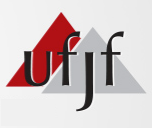 Universidade Federal de Juiz de Fora
Pró-Reitoria de Graduação 
Coordenação dos Programas GraduaçãoTERMO DE DESLIGAMENTO / DESISTÊNCIA DE BOLSISTA E OU VOLUNTÁRIOPROGRAMA:(      ) MONITORIA (Resolução 123/2016)(       ) MONITORIA JÚNIOR (Resoluções 21/2010 CONGRAD e 83/2010 CONGRAD)(       ) TREINAMENTO PROFISSIONAL ACADÊMICO (TPA) (Resoluções 028/2019)(       ) TREINAMENTO PROFISSIONAL DE GESTÃO (TPG) (Resoluções 028/2019) (       ) GET (Resoluções 69/2008 CONGRAD, 49/2016 CONGRAD e 26/2018)TÍTULO DO PROJETO: ____________________________________________________________________________________________________________________________________Nº DO PROJETO (Identificador SIGA): ___________________Eu, orientador(a) ________________________________________ SIAPE nº. __________________, (       )solicito  o desligamento do aluno(a) _______________________________________________________________,matrícula: _______________________, CPF: __________________________,(       ) BOLSISTA                      (     ) VOLUNTÁRIOdo projeto acima citado, a partir da data ___ / ____ /_____, pelo motivo abaixo assinalado:Obs.: o não preenchimento de qualquer um dos campos exigidos irá automaticamente tornar o documento sem efeito.Juiz de Fora,_____ de _______ de __________.________________________________  ______________________________            Assinatura do orientador		  Assinatura do(a) bolsistaMOTIVO DO DESLIGAMENTO:(     ) Modificação das condições regulamentares que determinam a participação.(     ) Abandono do curso, desligamento da UFJF ou trancamento de todas as disciplinas do período.(     ) Desistência do bolsista ou do voluntário.(     ) Por outro motivo (especifique): ____________________________________________________________________________________________________________________